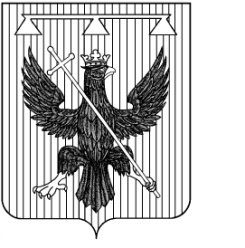 Администрация муниципального образования Южно-Одоевское Одоевского района ПОСТАНОВЛЕНИЕот     01.04.2021 г.                                         п. Стрелецкий                                               № 20Постановление от 30.03.2012 г. № 21 «О комиссии по повышению устойчивости функционирования муниципального образования Южно-Одоевское Одоевского района» признать утратившим силу.Утвердить Положение о комиссии по повышению устойчивости функционирования муниципального образования Южно-Одоевское Одоевского района (приложение 1).Утвердить состав комиссии по повышению устойчивости функционирования муниципального образования Южно-Одоевское Одоевского района (приложение 2).Обнародовать данное постановление, разместив его на официальном сайте администрации  муниципального образования Южно - Одоевское   Одоевского района www.odoevsk.ru в сети интернет  и на информационных стендах  в филиалах МКУК «Стрелецкий КДЦ». Контроль за исполнением настоящего постановления оставляю за собой. Постановление вступает в силу со дня подписания. Приложение 1к постановлению администрациимуниципального образования Южно-ОдоевскоеОдоевского районаот «_01_» ___04_2021_ года №_20__Положениео комиссии по повышению устойчивости функционирования муниципального образования Южно-Одоевское Одоевского районаОбщее положение1.1. Настоящее Положение определяет основные задачи, порядок организации работы комиссии по повышению устойчивости функционирования организаций на территории муниципального образования Южно-Одоевское Одоевского района при возникновении чрезвычайной ситуации в мирное и военное время (далее – Комиссия по ПУФ).1.2. Комиссия по ПУФ является постоянно действующим органом. Комиссия по ПУФ создается в целях планирования, организации контроля и координации выполнения мероприятий по обеспечению устойчивости функционирования организаций муниципального образования Южно-Одоевское Одоевского района при возникновении чрезвычайной ситуации в мирное и военное время.1.3. Комиссия по ПУФ осуществляет свою деятельность в соответствии Конституцией Российской Федерации, Федеральными законами, указами Президента РФ, постановлениями Правительства Российской Федерации, действующим законодательством Российской Федерации о мобилизации, гражданской обороне, настоящим Положением и другими нормативными документами по вопросу подготовки хозяйствующих субъектов к устойчивому функционированию в чрезвычайных ситуациях мирного времени и в военное время.1.4. Положение о Комиссии по ПУФ утверждается постановлением администрации муниципального образования Южно-Одоевское Одоевского района.2. Основные задачи Комиссии по ПУФ2.1. Основными задачами Комиссии по ПУФ являются:2.1.1. Разработка правовых актов в области повышения устойчивости функционирования организаций, независимо от форм собственности, расположенных на территории муниципального образования Южно-Одоевское Одоевского района2.1.2. Организация работы и контроль за выполнением мероприятий по повышению устойчивости функционирования организаций всех форм собственности, расположенных на территории муниципального образования Южно-Одоевское Одоевского района, в целях снижения потерь и разрушений в результате крупных производственных аварий, катастроф, стихийных бедствий, а также в военное время.2.1.3. Обеспечение согласованности действий администрации муниципального образования Южно-Одоевское Одоевского района и организаций, независимо от форм собственности, расположенных на территории поселения, при решении вопросов восстановления и строительства жилых домов, объектов жилищно-коммунального хозяйства, социальной сферы, производственной и инженерной инфраструктуры, поврежденных и разрушенных при возникновении чрезвычайной ситуации в мирное и военное время.2.1.4. Участие в командно-штабных учений и тренировках с руководящим составом по отработке действий при возникновении чрезвычайных ситуаций на территории  муниципального образования Южно-Одоевское Одоевского района.2.2. Основным показателем качества работы Комиссии является степень защиты населения и материальных ресурсов от воздействия противника в военное время, крупных производственных аварий, катастроф и стихийных бедствий, подготовленность их к функционированию в условиях возникновения чрезвычайных ситуаций, возможности по управлению и восстановлению нарушенного производства.Функции Комиссии по ПУФ3.1.  Основными функциями Комиссии по ПУФ являются:3.1.1 Подготовка предложений по дальнейшему улучшению устойчивости функционирования экономики организаций всех форм собственности, расположенных на территории муниципального образования Южно-Одоевское Одоевского района в целях снижения потерь и разрушений в результате возникновения чрезвычайных ситуаций, а также в военное время.3.1.2 Проведение анализа возможных разрушений в случаях чрезвычайных ситуаций и в военное время, с целью снижения потерь и создания оптимальных условий для восстановления нарушенного производства и жизнедеятельности населения.3.1.3. Взаимодействие с организациями муниципального образования Южно-Одоевское Одоевского района, осуществляющими планирование и организацию мероприятий по вопросам гражданской обороны, предупреждения и ликвидации чрезвычайных ситуаций, первоочередного жизнеобеспечения населения при возникновении чрезвычайных ситуации и ведении военных действий.3.1.4. Участие в комплексных, тактико-специальных, командно-штабных учениях и тренировках организаций, расположенных на территории муниципального образования образования Южно-Одоевское Одоевского района.4. Права комиссии по ПУФ4.1. Комиссия по ПУФ в пределах своей компетенции имеет право:4.1.1. Организовывать и участвовать в мероприятиях, относящихся к решению вопросов устойчивости функционирования экономики организаций всех форм собственности, расположенных на территории муниципального образования Южно-Одоевское Одоевского района, проводимых в поселении.4.1.2. Приглашать на заседания Комиссии по ПУФ руководителей (представителей) организаций, заслушивать запланированных мероприятий по поддержанию устойчивого функционирования экономики организаций всех форм собственности, расположенных на территории муниципального образования Южно-Одоевское Одоевского района, при возникновении чрезвычайной ситуации в мирное и военное время.4.1.3. Запрашивать и получать в установленном порядке данные, необходимые для работы Комиссии по ПУФ.Состав Комиссии по ПУФ5.1. Состав Комиссии по ПУФ формируется из руководителей организаций, расположенных на территории  муниципального образования Южно-Одоевское Одоевского района или их заместителей, а также начальников отделов и служб администрации муниципального образования Южно-Одоевское Одоевского района.5.2. Председателем Комиссии по ПУФ является глава местной администрации муниципального образования Южно-Одоевское Одоевского района, который руководит деятельностью Комиссии по ПУФ и несет персональную ответственность за выполнение возложенных на нее задач и функций.5.3. Председатель Комиссии по ПУФ распределяет и утверждает функциональные обязанности членов Комиссии по ПУФ и вносит при необходимости изменения в состав Комиссии по ПУФ.5.4. Состав Комиссии по ПУФ утверждается постановлением администрации муниципального образования Южно-Одоевское Одоевского района.Организация работы Комиссии по ПУФ6.1. В режиме повседневной деятельности:– координация работы руководящего состава, сил и средств МО Южно-Одоевское Одоевского района как территориальной подсистемы единой государственной системы предупреждения и ликвидации чрезвычайных ситуаций;– подготовка организаций, независимо от форм собственности, расположенных на территории поселения, к работе в чрезвычайных ситуациях;– разработка, планирование и осуществление мероприятий по повышению устойчивости функционирования экономики организаций всех форм собственности, расположенных на территории муниципального образования Южно-Одоевское Одоевского района, в экстремальных условиях;– организация работы Комиссии по ПУФ в соответствии с годовым планом;– проведение заседаний, с рассмотрением вопросов в области повышения устойчивости функционирования экономики организаций всех форм собственности, расположенных на территории  Муниципального образования Южно-Одоевское Одоевского района, защиты населения и территории от ЧС.– координирует свою работу по вопросам повышения устойчивости функционирования экономики организаций всех форм собственности, расположенных на территории поселения  с комиссией по предупреждению и ликвидации чрезвычайных ситуаций и обеспечению пожарной безопасности поселения;– проводит анализ возможных разрушений при возникновении чрезвычайной ситуации в мирное и военное время, с целью снижения потерь и создания оптимальных условий для восстановления нарушенного производства и жизнедеятельности населения.6.2. В режиме повышенной готовности: разрабатывает и осуществляет мероприятия по обеспечению устойчивого функционирования экономики организаций всех форм собственности, расположенных на территории сельского поселения, в целях защиты населения и окружающей среды при угрозе возникновения чрезвычайных ситуаций природного и техногенного характера.6.3. В режиме чрезвычайной ситуации:– проводит анализ состояния важнейших организаций поселения и их возможностей при угрозе возникновения чрезвычайных ситуаций природного и техногенного характера;– осуществляет непосредственное руководство за проведение мероприятий по предотвращению возникновения аварийных ситуаций;– обобщает данные обстановки и готовит предложения главе поселения по вопросам организации производственной деятельности на сохранившихся мощностях, восстановления нарушенного управления организаций поселения, обеспечения жизнедеятельности населения, а также проведения аварийно-восстановительных работ.6.4. При переводе организаций, расположенных на территории поселения, на работу по планам военного времени:– осуществляет мероприятия по обеспечению устойчивого функционирования экономики организаций всех форм собственности, расположенных на территории муниципального образования Южно-Одоевское Одоевского района в ходе перевода системы гражданской обороны с мирного на военное положение;– организация контроля осуществления мероприятий организациями, расположенными на территории поселения, по повышению устойчивости их функционирования в военное время;   – обобщение необходимых данных по вопросам устойчивости для принятия решения по переводу организаций поселения на работу по планам военного времени.Заседание Комиссии по ПУФ и порядок ее работы7.1.  Заседания Комиссии по ПУФ проводятся в соответствии с планом работы комиссии, утвержденным председателем комиссии (не реже одного раза в полгода).7.2. Заседания Комиссии по ПУФ являются правомочными, если на них присутствует более половины от списочного состава членов Комиссии по ПУФ.7.3. Решения Комиссии по ПУФ принимаются большинством голосов присутствующих на заседании членов комиссии. В случае равенства голосов решающим является голос председателя Комиссии.7.4.  Решения Комиссии по ПУФ оформляются в виде протоколов, которые подписываются председателем комиссии или его заместителем, председательствующим на заседании и секретарем Комиссии по ПУФ.7.5.  Решения Комиссии по ПУФ, принимаемые на заседании, в соответствии с ее компетенцией, являются обязательными для всех организаций в части их касающейся.Приложение 2к постановлению администрациимуниципального образованияЮжно-Одоевское Одоевского районаот «01» ___04.__2021_ года №___20_Состав комиссиипо повышению устойчивости функционированияорганизаций на территории  муниципального образованияЮжно-Одоевское Одоевского районаПредседатель комиссии:Глава    администрации муниципального образования  Южно-Одоевское Одоевского района— Тришин А.Ю.Заместитель председателя:Специалист по воинскому учету – Сафронова Л.А.Секретарь комиссии:Начальник сектора жизнеобеспечения – Андрейчик М.В.Члены комиссии:Инспектор по работе с населением – Захарова В.В.Участковый оперуполномоченный (по согласованию).Представитель СПК «Стрелецкий» (по согласованию).    О создании комиссии по повышениюустойчивости функционирования на территории муниципального образования Южно-Одоевское Одоевского районаВ соответствии с Федеральным законом от 21.12.1994 года №68-ФЗ «О защите населения и территорий от чрезвычайных ситуаций природного и техногенного характера», Федеральным законом от 12.02.1998 года №28-ФЗ «О гражданской обороне», с целью эффективного проведения мероприятий по повышению устойчивости функционирования  в чрезвычайных ситуациях мирного времени и в военное время,  на основании Устава муниципального образования Южно-Одоевское Одоевского района, администрация муниципального образования Южно-Одоевское Одоевского района ПОСТАНОВЛЯЕТ:    О создании комиссии по повышениюустойчивости функционирования на территории муниципального образования Южно-Одоевское Одоевского районаВ соответствии с Федеральным законом от 21.12.1994 года №68-ФЗ «О защите населения и территорий от чрезвычайных ситуаций природного и техногенного характера», Федеральным законом от 12.02.1998 года №28-ФЗ «О гражданской обороне», с целью эффективного проведения мероприятий по повышению устойчивости функционирования  в чрезвычайных ситуациях мирного времени и в военное время,  на основании Устава муниципального образования Южно-Одоевское Одоевского района, администрация муниципального образования Южно-Одоевское Одоевского района ПОСТАНОВЛЯЕТ:     Главы администрации муниципального образования Южно-Одоевское Одоевского район                  А.Ю. Тришин